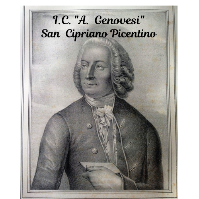 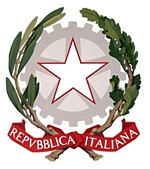 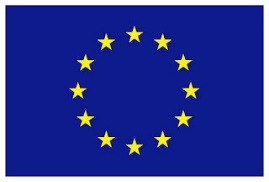 ISTITUTO COMPRENSIVO STATALE  “Antonio Genovesi”  SAIC87700Cwww.icsanciprianopicentino.edu.itSan Cipriano Picentino…/……/…….Al Dirigente scolastico Dell’Istituto Comprensivo San Cipriano PicentinoScuola secondaria di primo gradoA.s.…………………Assunzione di responsabilitàdi entrambi i genitori ai sensi dell’art.2043 del c.c. nel ri-trasferimento di responsabilità sulla vigilanza e la custodia del minore dalla scuola alla famiglia per il percorso in autonomia dello studente da casa a scuola, al termine dell’orario di lezione/dopo le attività extracurriculari su esplicita scelta consapevole della famigliaI sottoscritti ______________________________________________________________________________e_______________________________________________________________________________________Padre/madre dell’alunno/a__________________________________________________________________tutore dell’alunno/a_______________________________________________________________________nato/a___________________il____________________residente a ________________________________in Via _______________________frequentante la scuola___________________________________Plesso di ___________________Classe__________dell’Istituto Comprensivo Statale“A.Genovesi”di S.Cipriano Picentino  (SA) Visto la legge n. 172 del 04 novembre 2017Visto la nota MIUR 0002379 del 12 dicembre 2017Preso atto  di quanto prescritto dagli artt. 2043, 2047 e 2048 del codice civile, Preso atto del Regolamento sulla vigilanza degli alunni prot. n. 3347/C27 del 14 ottobre 2017 Preso atto e sottoscritto il patto di corresponsabilità sui reciproci diritti e doveriConsapevoli che nell’esercizio della potestà genitoriale rientrano gli obblighi di tutela e di sicurezza dei minori Consapevoli che i genitori rispondono di danni arrecati a se stessi o a terzi da parte dei propri figli in virtù del disposto articolo del codice civile relativo alla “culpa in educando” Consapevoli che nel trasferimento di responsabilità nella vigilanza dei minori alla scuola, all’atto dell’iscrizione, questa ne ha la custodia e la responsabilità per la durata del tempo scuola e delle attività extracurriculari o esterne (viaggi di istruzione, visite, guidate, ) previste dall’offerta formativa Consapevoli che terminata la giornata scolastica e analogamente per andare a consumare il pranzo a casa, solo nelle scuole dove è previsto, o al termine delle attività extracurriculari, il mancato prelevamento del minore, ri-trasferisce la responsabilità di custodia e di vigilanza sui genitori e si configura in termini di abbandono di minore, per cui la scuola è tenuta a rivolgersi all’autorità di pubblica sicurezza DOPO AVER VALUTATO ATTENTAMENTE: il grado di maturità e di responsabilità del minore innanzi generalizzato;  la sua accertata e sperimentata capacità di saper percorrere il tratto da scuola a casa autonomamente e di saper, altresì, autonomamente utilizzare il mezzo di trasporto (es. scuolabus); la brevità del tratto;  l’assenza di pregressi episodi pericolosi o dannosi;  l’assenza di segnali di comportamenti irresponsabili;  la necessità di educare il minore gradatamente alla conquista di autonomie e di senso di responsabilità;  le caratteristiche del percorso casa – scuola e dei potenziali pericoli  che non si rilevano situazioni di rischio   che il proprio figlio/a conosce il percorso e ha maturato attraverso una specifica preparazione competenze motorie, capacità di attenzione e di valutazione dei pericoli, sufficienti per rincasare autonomamente;  che dato l’orario, il tratto è vigilato e frequentato da persone a lui/lei note a cui in caso di bisogno può rivolgersi; CONSIDERATO CHE IL MINORE è stato personalmente istruito/a sul percorso da seguire per raggiungere l’abitazione o il posto indicato, sul comportamento corretto, educato, responsabile e serio da tenere è stato personalmente istruito/a sul percorso  per raggiungere la postazione della scuolabus o bus utilizzato per il rientro a casa   ha ricevuto chiare istruzioni affinché possa rientrare direttamente alla propria abitazione, senza divagazioni CONSIDERATA   l’impossibilità di garantire costantemente la propria presenza o di altro soggetto maggiorenne all’uscita della scuola a cui delegare il compito di prelevare il proprio figlioAUTORIZZANOLa scuola a consentire l’uscita autonoma dai locali scolastici del minore di 14 anni, iscritto alla scuola secondaria di primo grado, al termine delle lezioni o delle attività extracurriculari, assumendosi ogni responsabilità relativa alla “culpa in vigilando” ed esonerando, altresì,  il personale scolastico dalla responsabilità connessa all’adempimento dell’obbligo di vigilanza, anche nella salita/discesa dal mezzo (es scuolabus) e nel tempo di sosta alla fermata utilizzata anche al ritorno dalle attività scolasticheSI IMPEGNANO a controllare i tempi di percorrenza e le abitudini del/la proprio/a figlio/a per evitare eventuali pericoli e ad assicurare che, arrivato a casa, trovi la dovuta accoglienza;  a informare tempestivamente la scuola qualora le condizioni di sicurezza si modifichino;  a ritirare personalmente il minore su eventuale richiesta della scuola e/o nel caso insorgano motivi di sicurezza;  a ricordare costantemente al minore la necessità di corretti comportamenti ed atteggiamenti ed il rispetto del codice della strada  a collaborare con la scuola per ogni iniziativa di tutela e prevenzione e di esercitare un continuo controllo sul minore; In fede Firma .................................................................. ……..(padre) - (si allega copia del documento di identità) Firma .................................................................. ……(madre) – (si allega copia del documento di identità)Firma .................................................................. ……..(tutore)  - (si allega copia del documento di identità) Il /I sottoscritto/i , consapevole/i  delle conseguenze amministrative e penali per il rilascio di dichiarazioni  non corrispondenti a verità , ai sensi del DPR n.245/2000, dichiara/no di aver effettuato la scelta /richiesta in osservazione delle disposizioni sulla responsabilità genitoriale di cui agli artt. 316/337 ter 337 quater del codice civile , che richiedono il consenso di entrambi i genitori.   Firma .................................................................. ……..(padre) -  Firma .................................................................. ……(madre) – Firma .................................................................. ……..(tutore)   